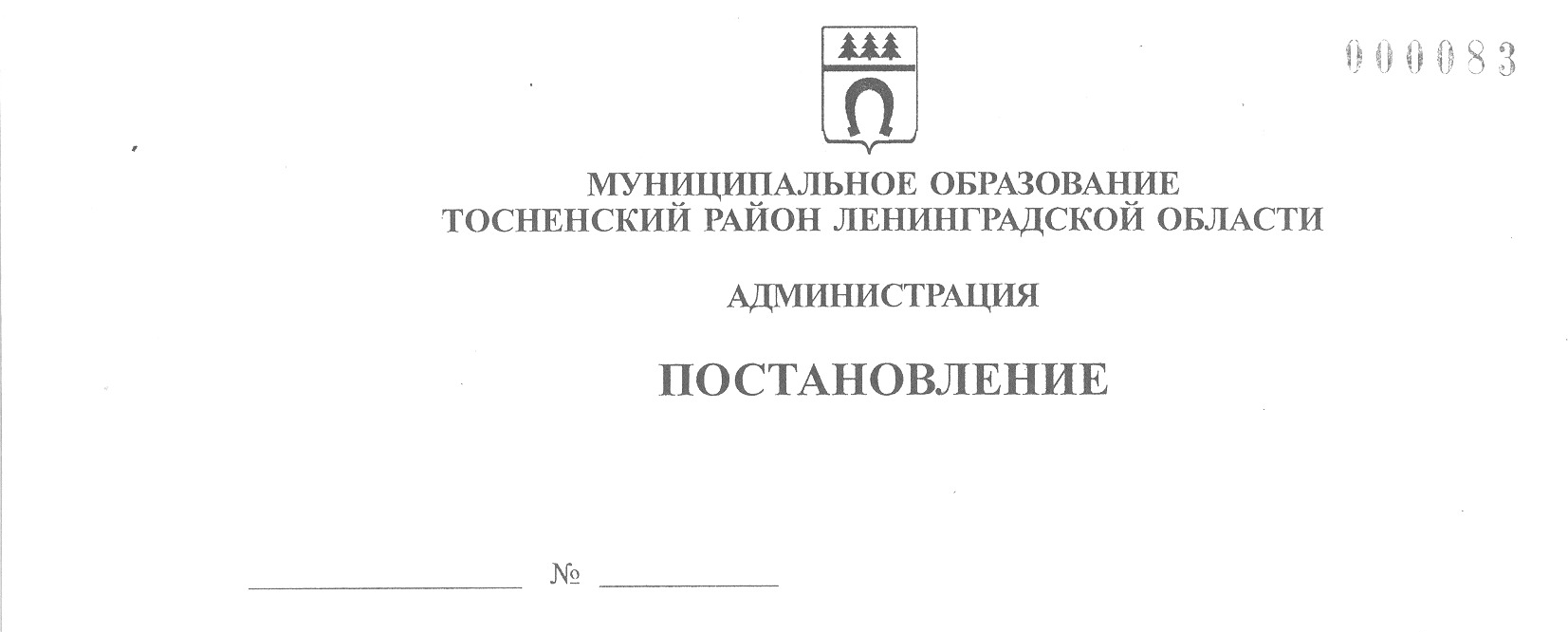 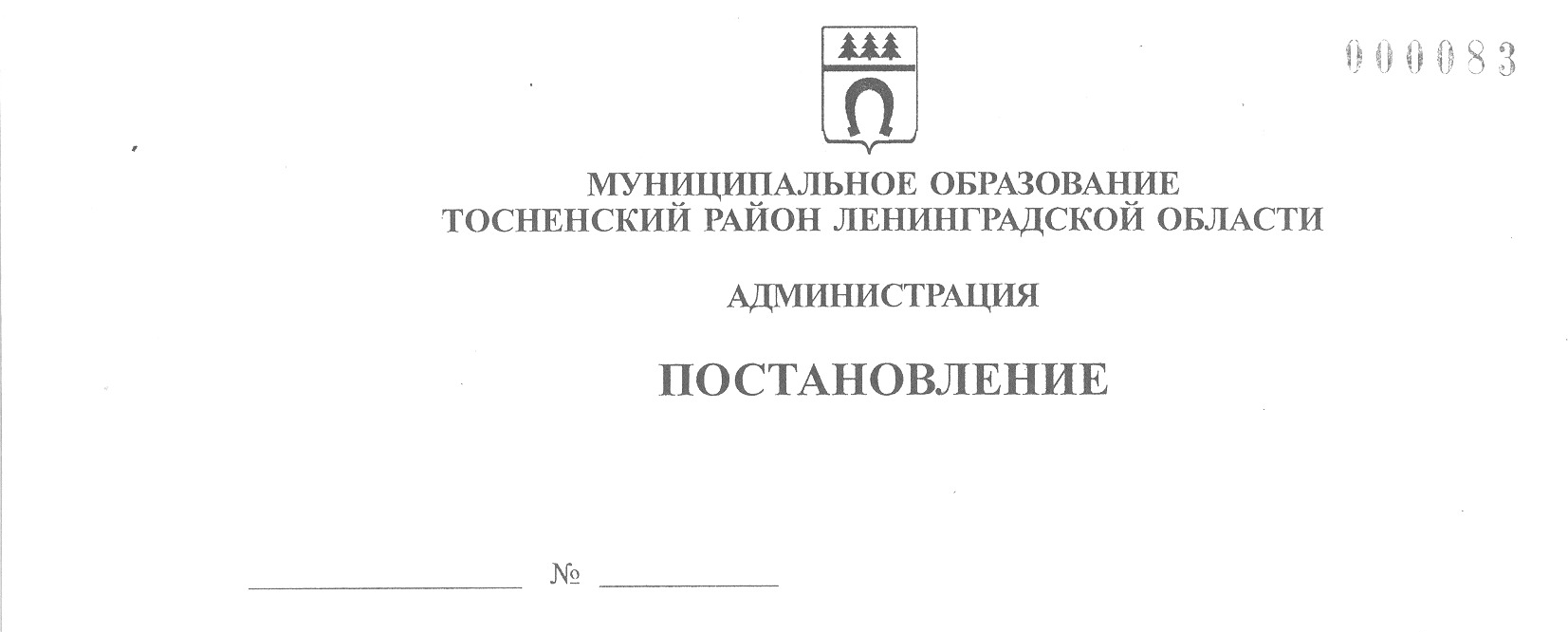        11.05.2022                         1587-паО внесении изменений в Перечень проектов по развитию общественной инфраструктуры муниципального значения Тосненского районаЛенинградской области на 2022 год	В соответствии с обращениями руководителей  МБОУ ДО «Маленькие звездочки», МКОУ «Саблинская ООШ», МБУ «Тосненская спортивная школа олимпийского резерва по дзюдо», МКОУ «ООШ «Форносовский ЦО», МКДОУ № 34 «Детский сад комбинированного вида г. Никольское», МКДОУ № 35 «Детский сад комбинированного вида д. Нурма», МКДОУ № 15 «Детский сад д. Тарасово», МКДОУ № 41 «Детский сад п. Рябово», на основании постановления администрации муниципального образования Тосненский район Ленинградской области от 30.12.2021 № 3223-па «Об изменении типа муниципального казенного дошкольного образовательного учреждения № 37 «Детский сад комбинированного вида п. Сельцо» в целях создания муниципального бюджетного дошкольного учреждения № 37 «Детский сад комбинированного вида п. Сельцо» администрация муниципального образования Тосненский район Ленинградской областиПОСТАНОВЛЯЕТ:	1. Перечень проектов по развитию общественной инфраструктуры муниципального значения Тосненского района Ленинградской области на 2022 год, утвержденный постановлением администрации муниципального образования Тосненский район Ленинградской области от 03.02.2022 № 252-па «Об утверждении          и реализации Перечня проектов по развитию общественной инфраструктуры муниципального значения Тосненского района Ленинградской области на 2022 год»      (с изменениями, внесенными постановлением администрации муниципального    образования Тосненский район Ленинградской области от 30.03.2022 № 1083-па), изложить в новой редакции (приложение).	2. Комитету финансов администрации муниципального образования Тосненский район Ленинградской области направить в пресс-службу комитета по организационной работе, местному самоуправлению, межнациональным и межконфессиональным отношениям администрации муниципального образования Тосненский район Ленинградской области настоящее постановление для опубликования и обнародования в порядке, предусмотренном Уставом муниципального образования Тосненский муниципальный район Ленинградской области.	3. Пресс-службе комитета по организационной работе, местному самоуправлению, межнациональным и межконфессиональным отношениям администрации муниципального образования Тосненский район Ленинградской области опубликовать и обнародовать настоящее постановление в порядке, предусмотренном      Уставом муниципального образования Тосненский муниципальный район Ленинградской области.	4. Контроль за исполнением постановления возложить на первого заместителя главы администрации муниципального образования Тосненский район Ленинградской области Тычинского И.Ф. и заместителя главы администрации – председателя комитета финансов администрации муниципального образования Тосненский район Ленинградской области Мурша С.И.Глава администрации						                      А.Г. КлементьевБогданова Анна Александровна, 8(81361)2196110 гв